Российская ФедерацияБрянская областьАДМИНИСТРАЦИЯ ГОРОДА ФОКИНО(Администрация г. Фокино)РАСПОРЯЖЕНИЕ от    26 февраля 2020г. N27- Р                                                                                                           г. ФокиноОб утверждении дизайн-проектов благоустройства дворовых территорий многоквартирных домов, расположенных на территории городского округагород Фокино Брянской области, подлежащихблагоустройству в 2020 годуВ соответствии с Правилами предоставления и распределения субсидий из федерального бюджета субъектам Российской Федерации на поддержку государственных программ субъектов Российской Федерации и муниципальных программ формирования современной городской среды, утвержденными Постановлением Правительства РФ от 10.02.2017г №169, в целях реализации муниципальной программы «Формирование современной городской среды города Фокино» на 2018-2024 годы, 1. Утвердить дизайн-проекты благоустройства дворовых территорий многоквартирных домов,  расположенных на территории городского округа город Фокино Брянской области, подлежащие благоустройству в 2020 году,  согласно приложению к настоящему распоряжению.2. Опубликовать настоящее Распоряжение на официальном сайте администрации города Фокино в сети Интернет.3. Контроль за исполнением распоряжения оставляю за собой.Глава администрации                                                        Н.С. ГришинаЗаместитель главы администрации г.Фокинопо вопросам строительства, экономики,ЖКХ, транспортаи территориальной безопасностиП.М.Иванов4 76 34Начальник ОЭ и труда, ЖКХ, благоустройстваи транспорта администрации г.ФокиноЕ.Н.Калинина4 78 65Прокопенкова О.С.4-78-65Приложение к Распоряжению  администрации г.Фокино от 26.02.2020г  N27-РУтвержденоРаспоряжениемадминистрации г.Фокино от 26.02.2020г  N 27-РДизайн-проекты благоустройства дворовых территорий г.Фокино в 2020г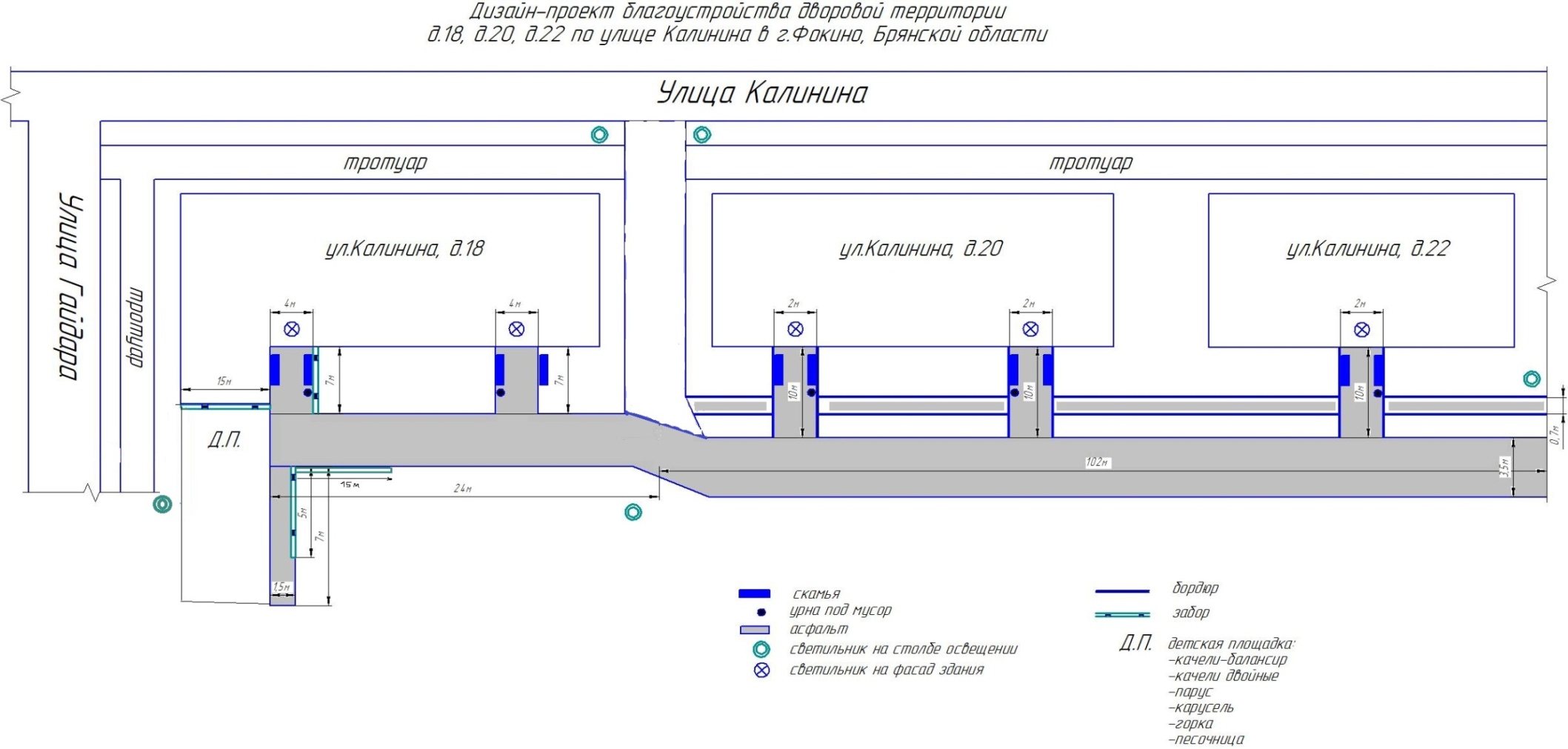 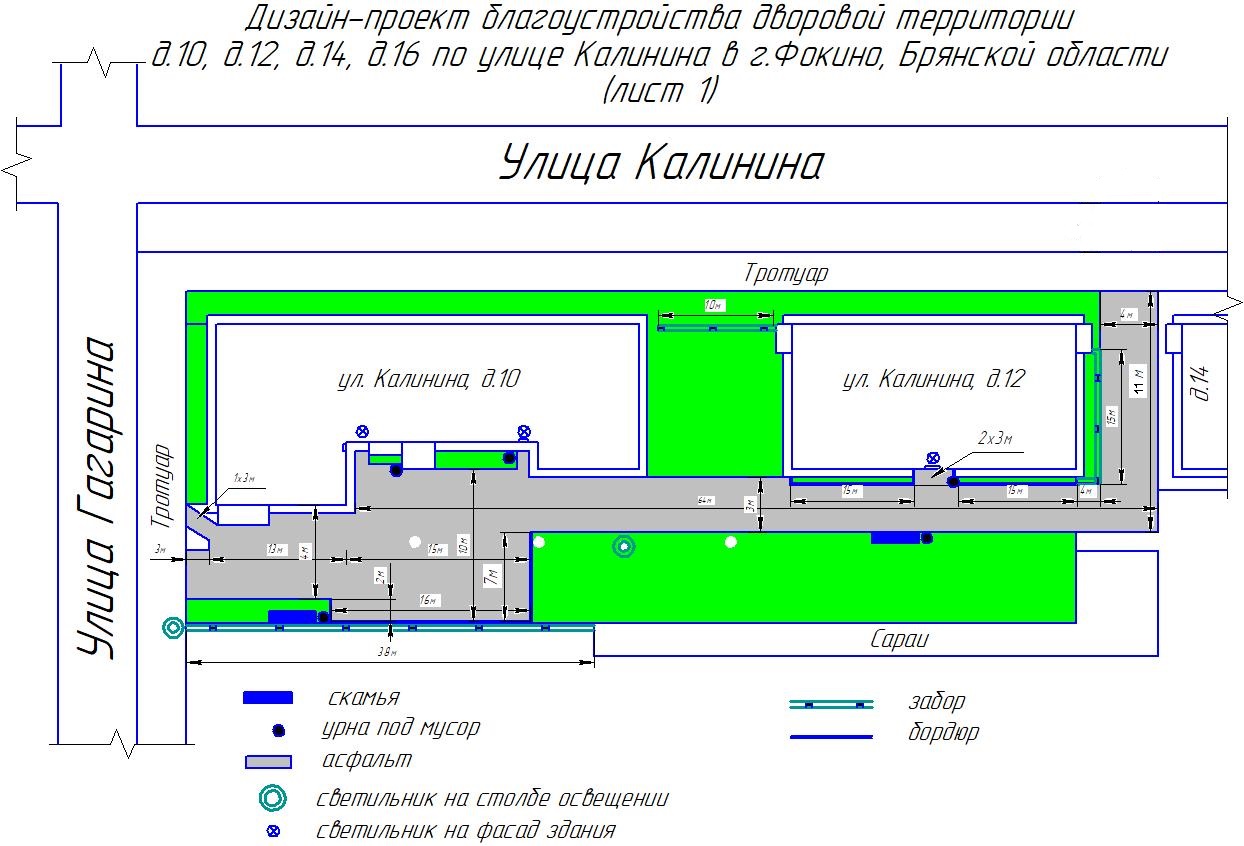 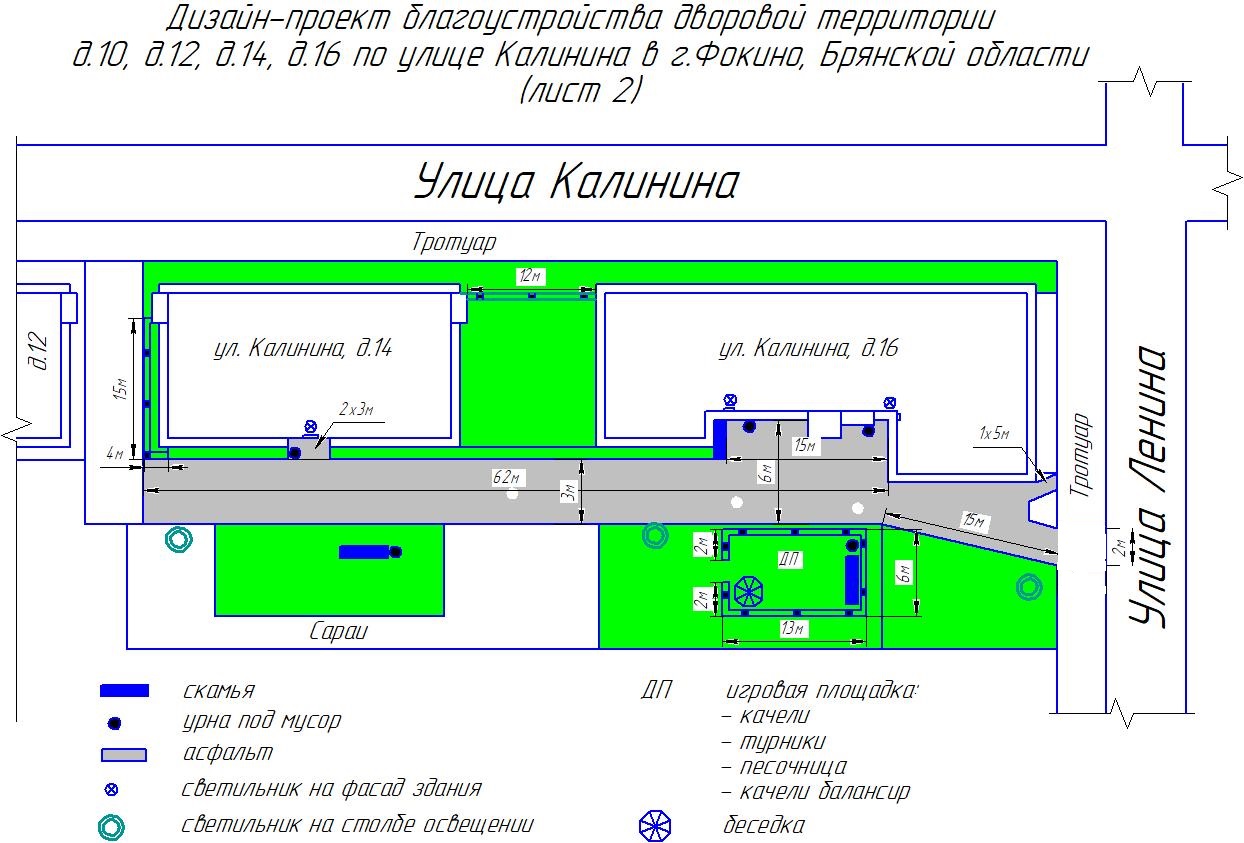 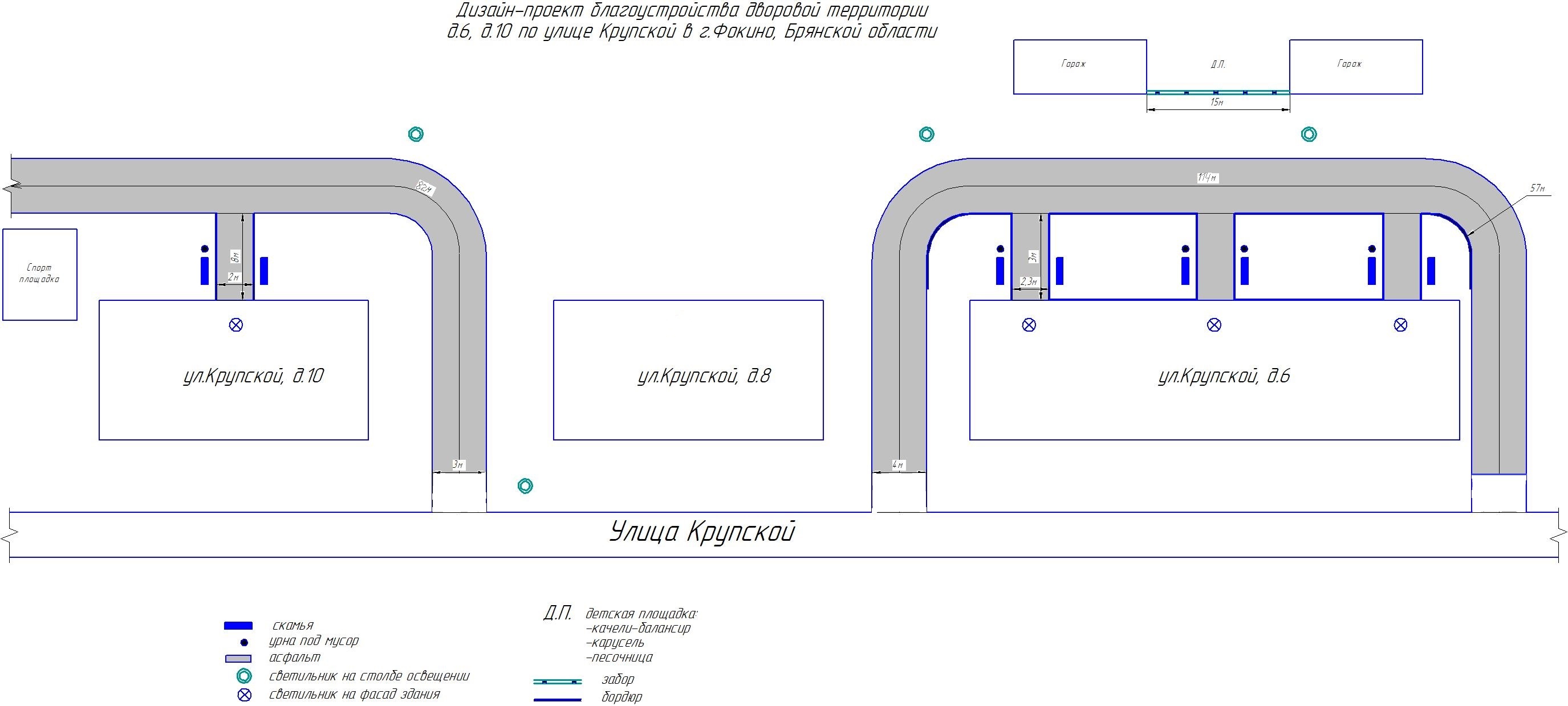 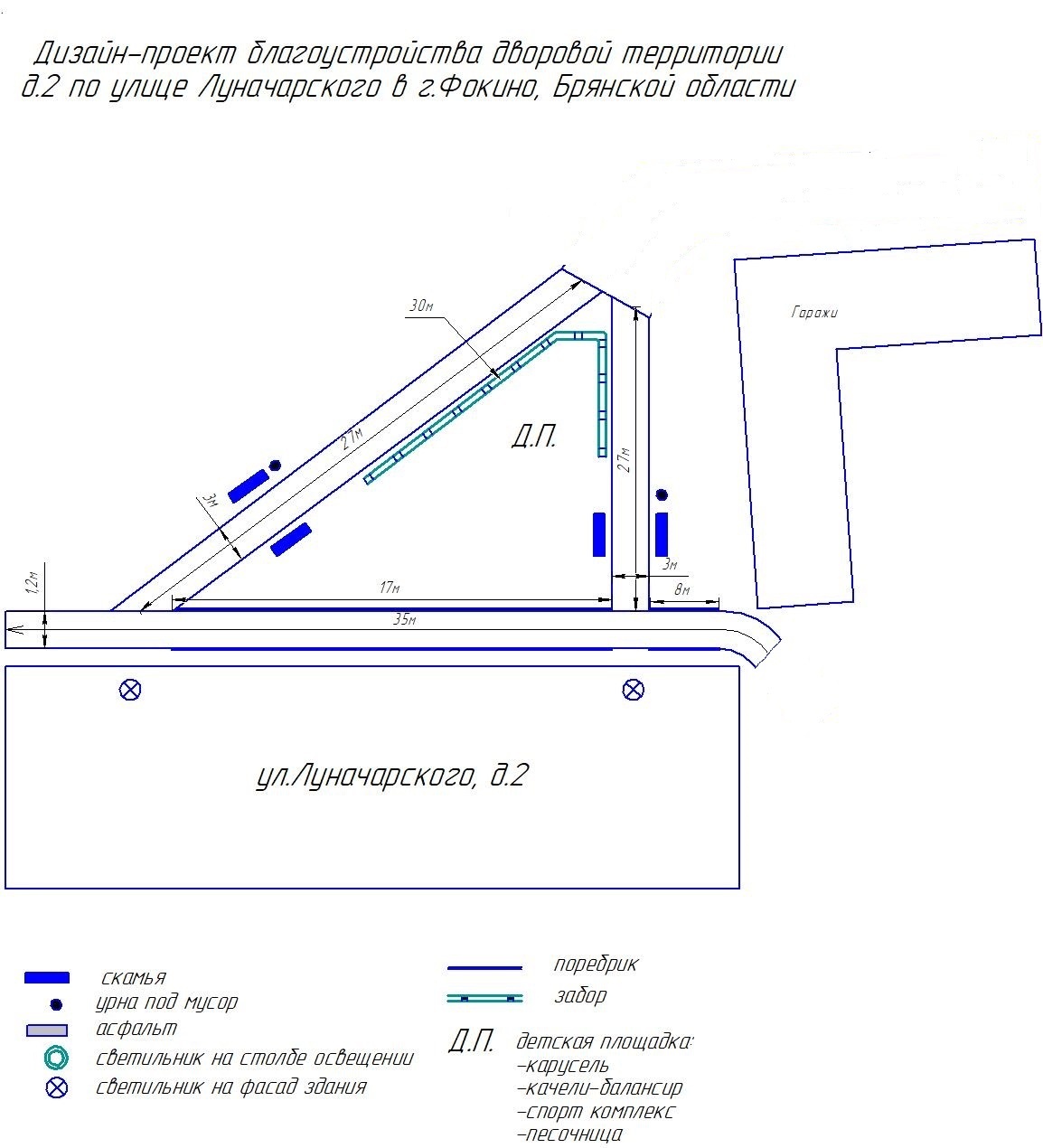 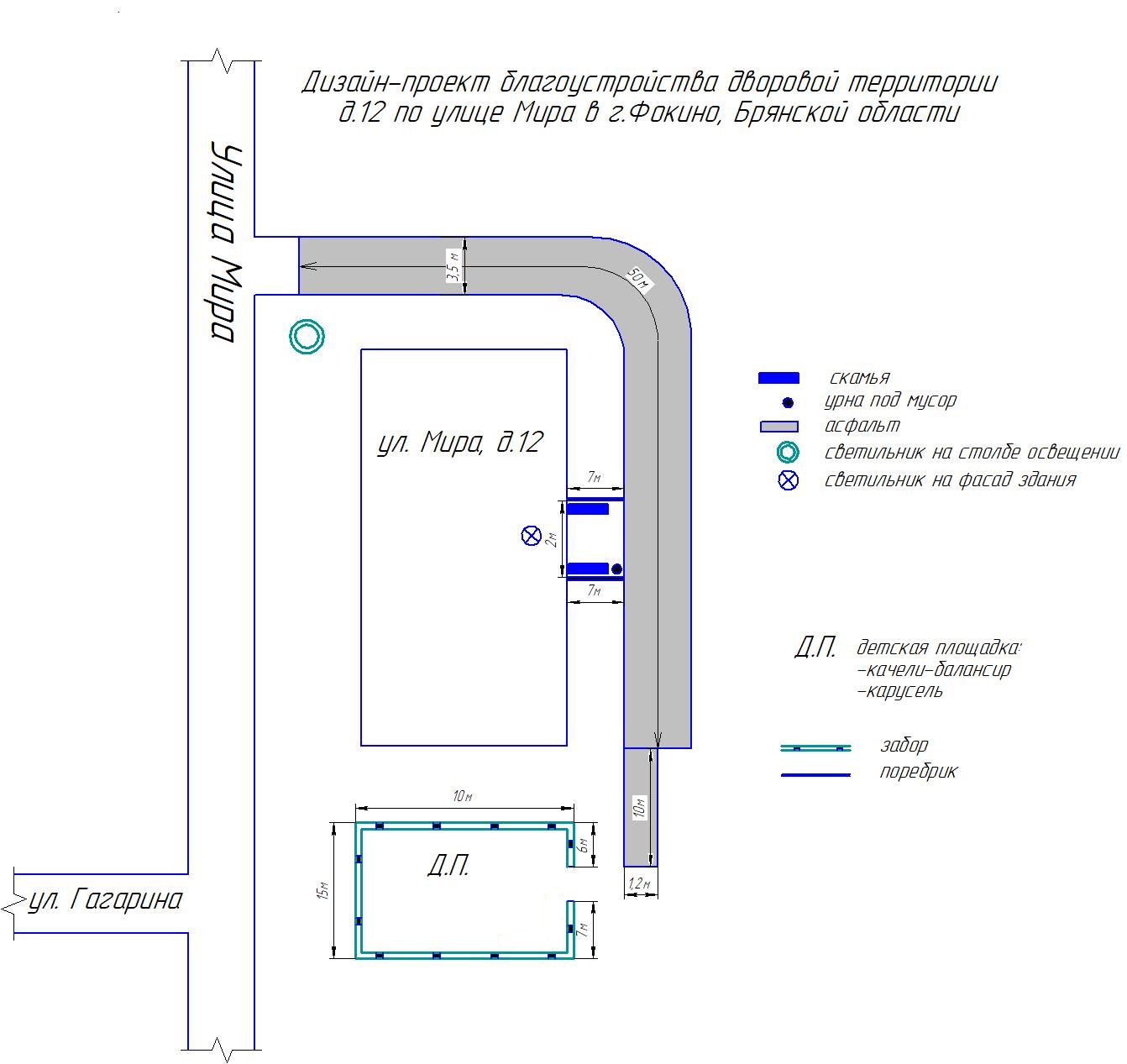 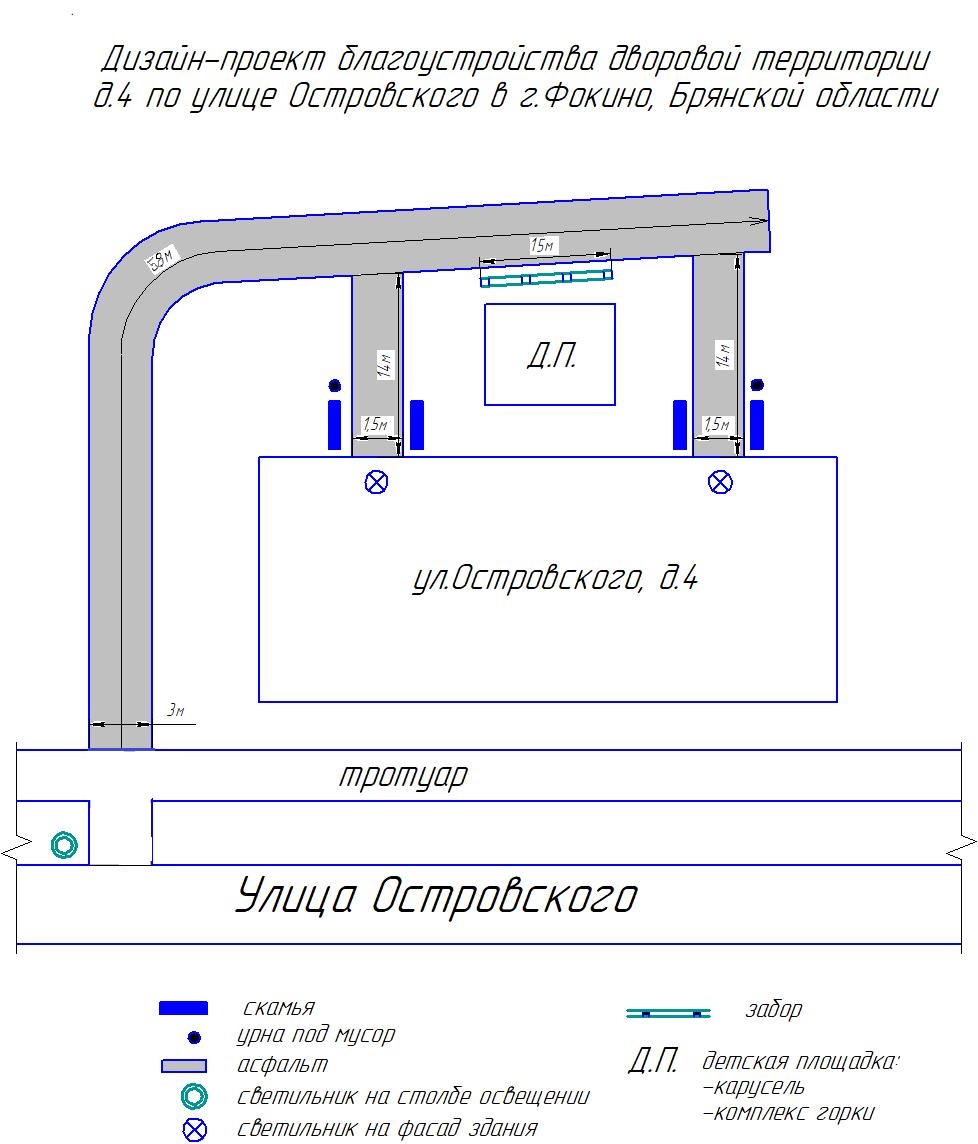 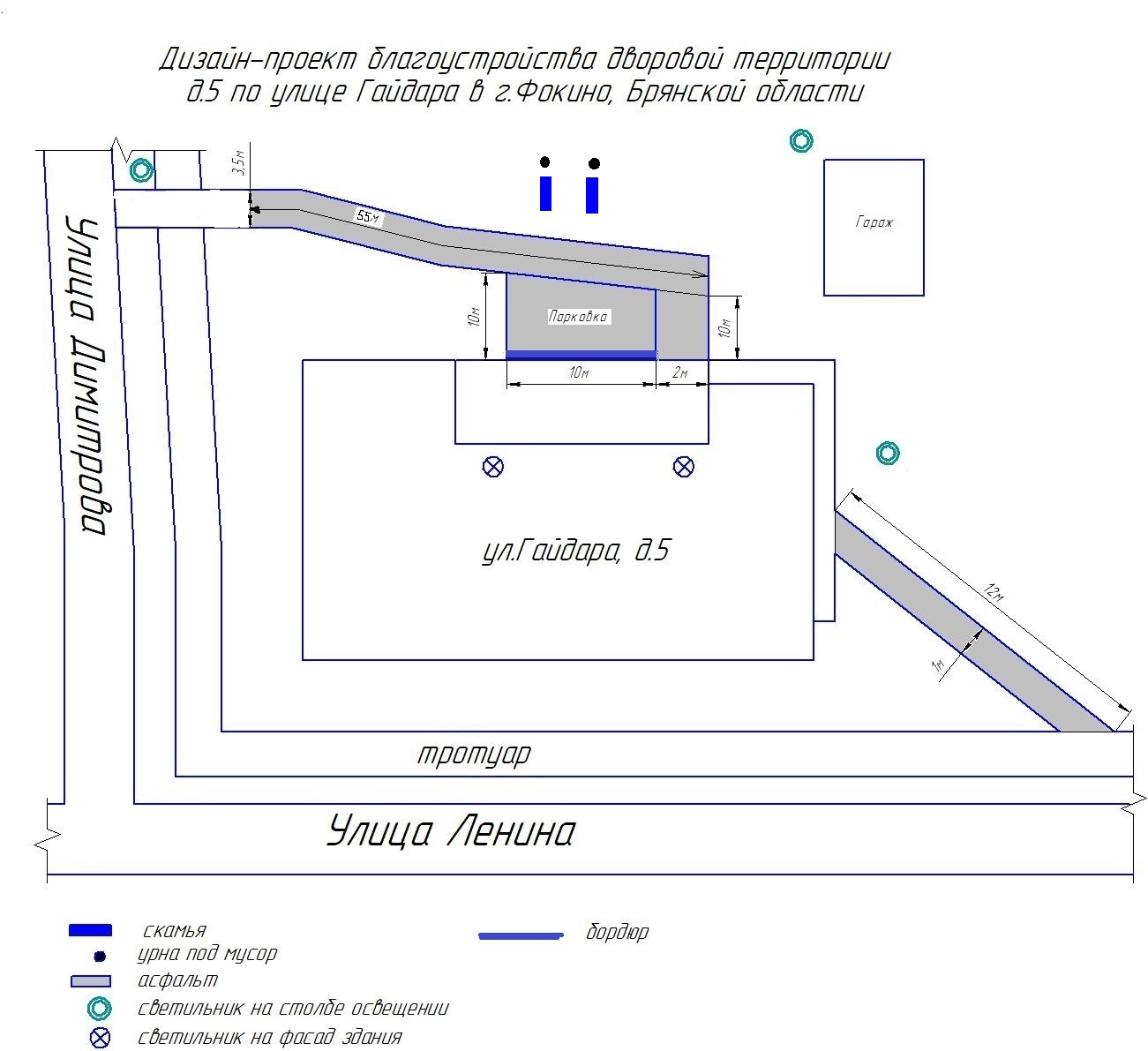 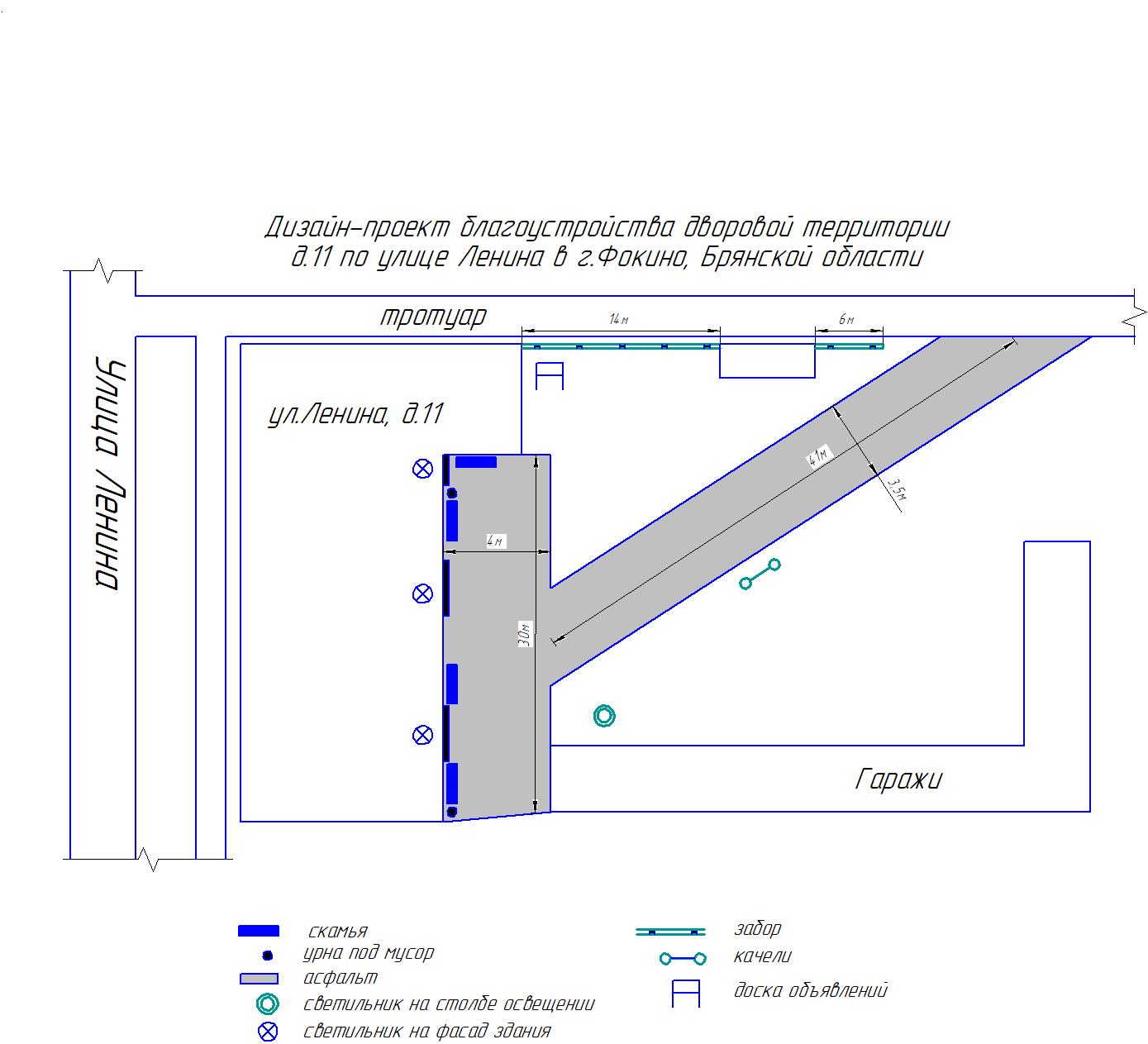 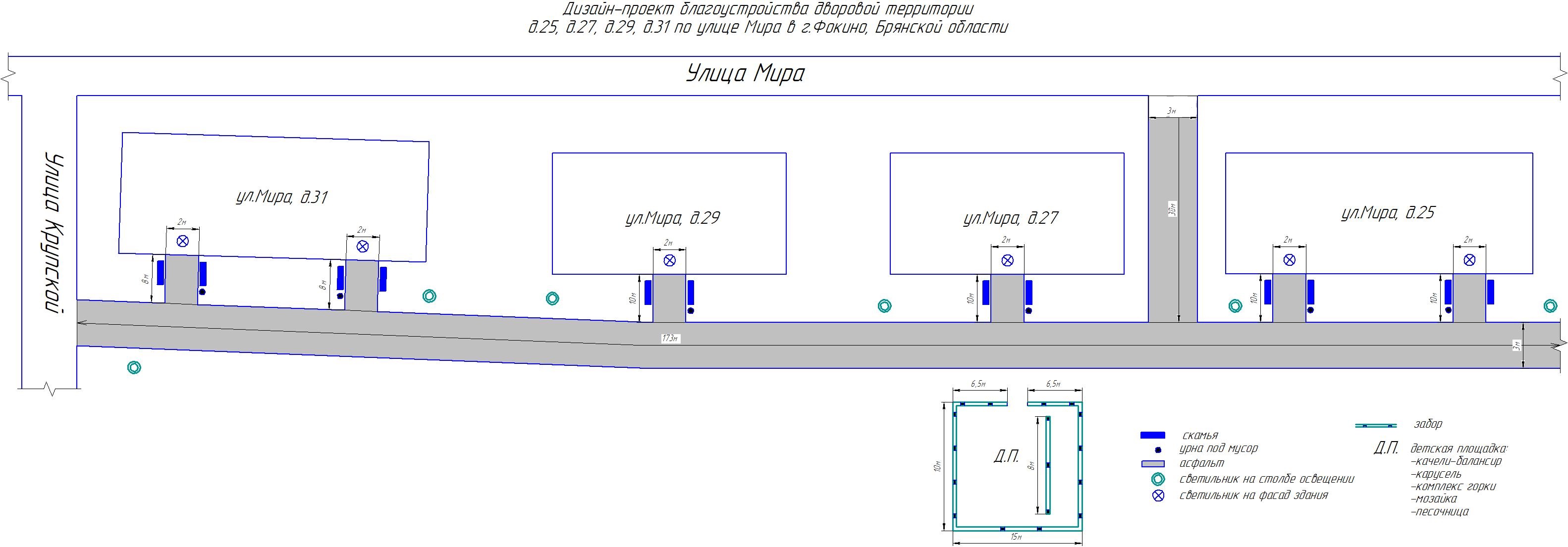 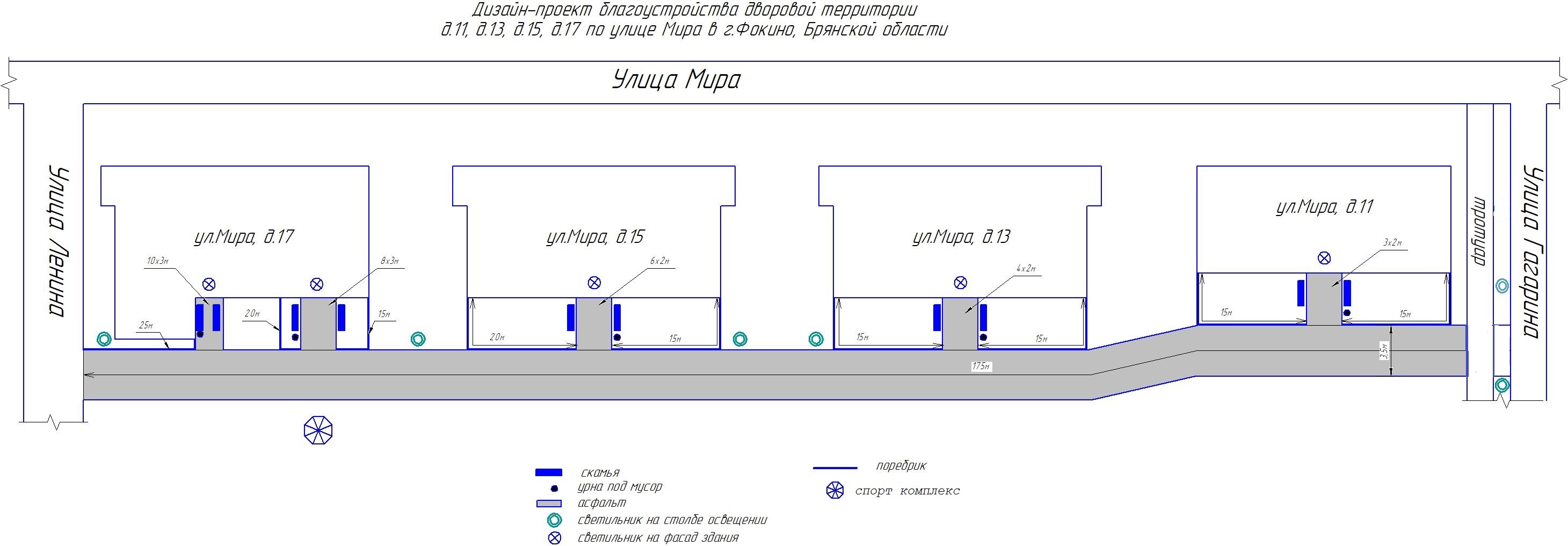 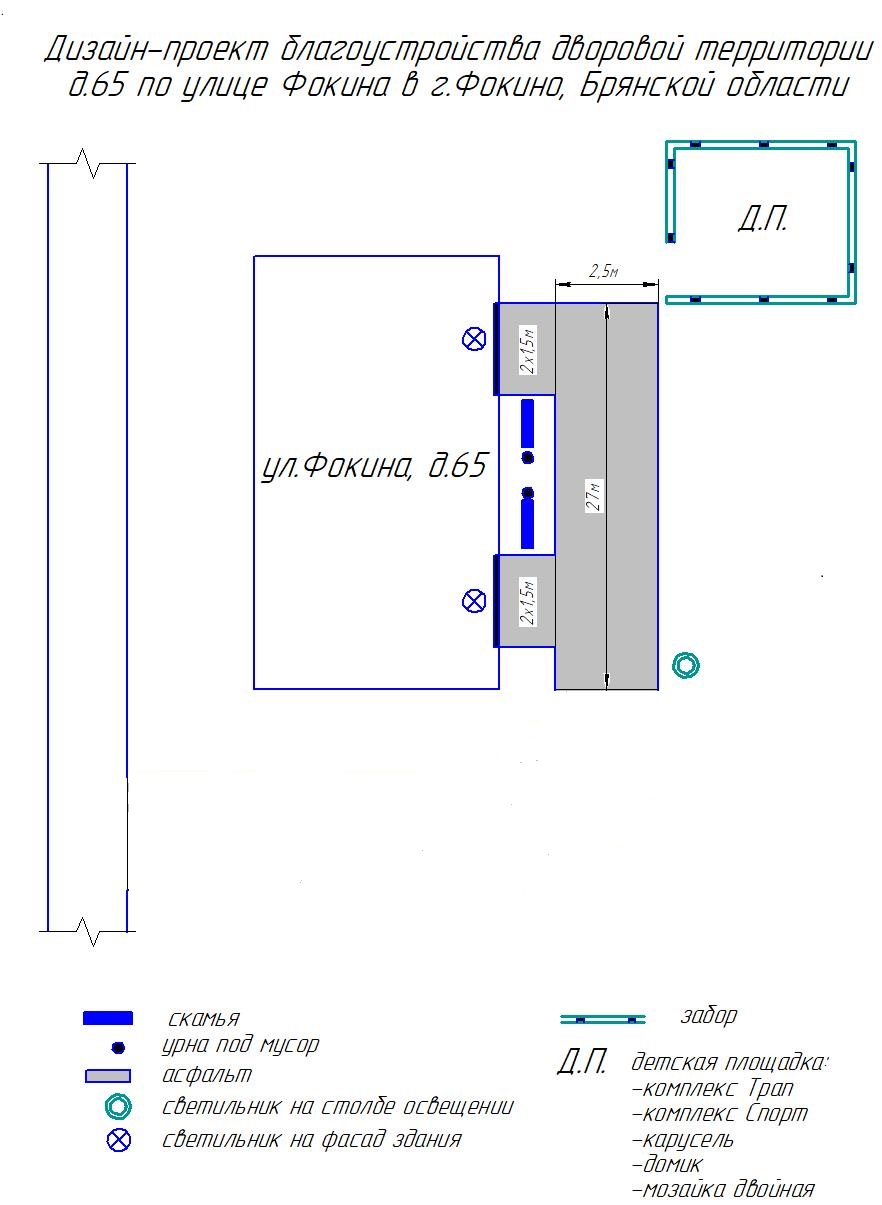 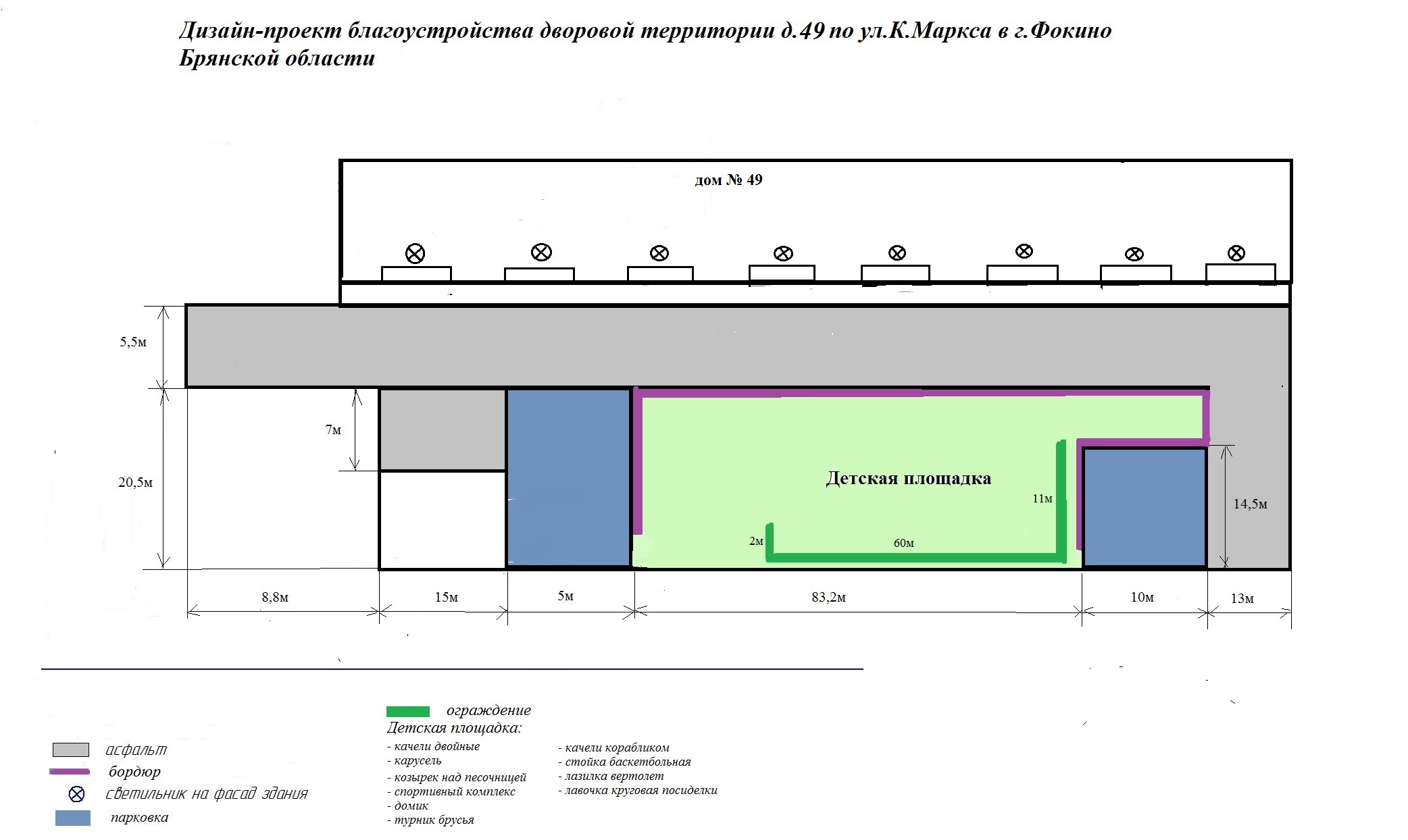 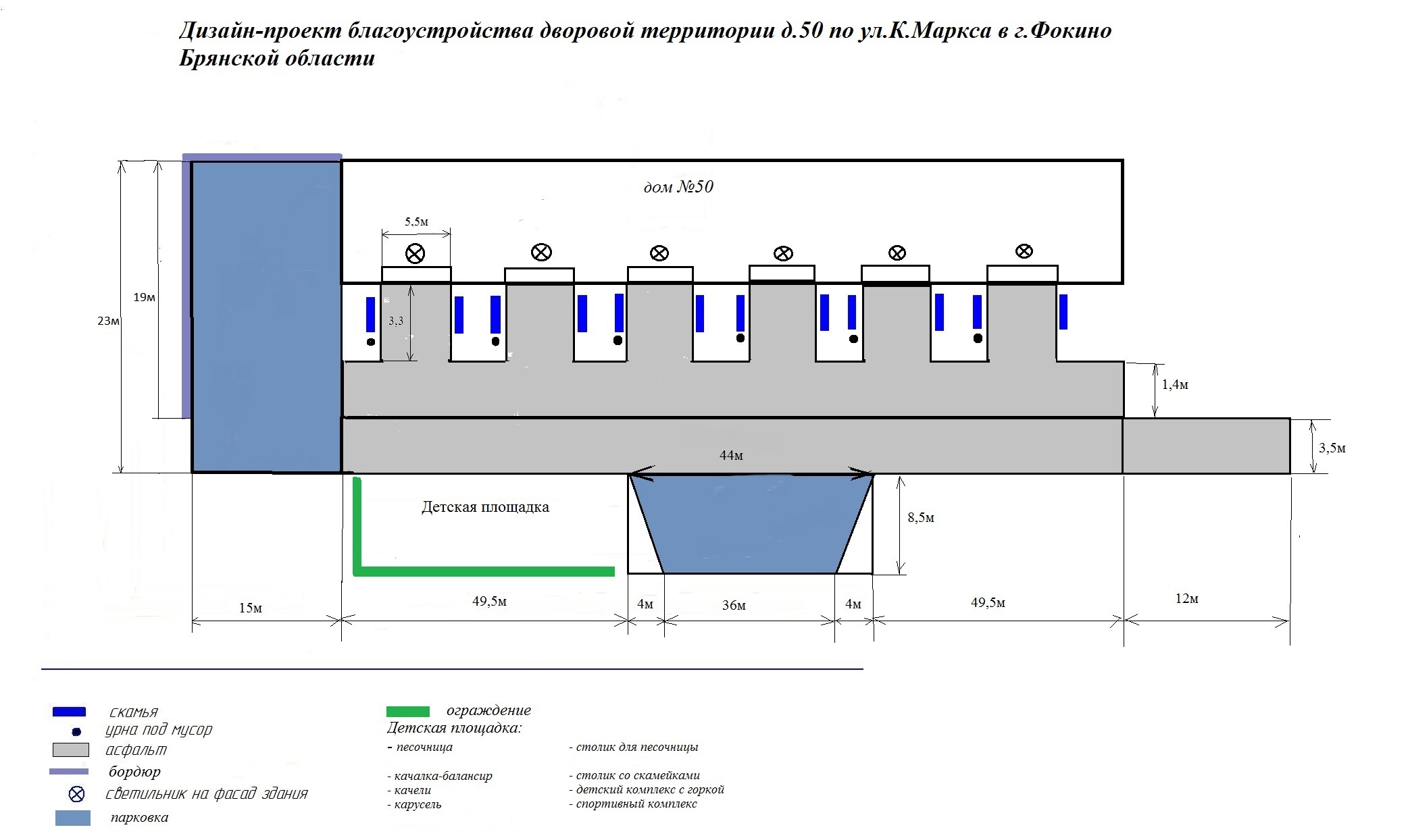 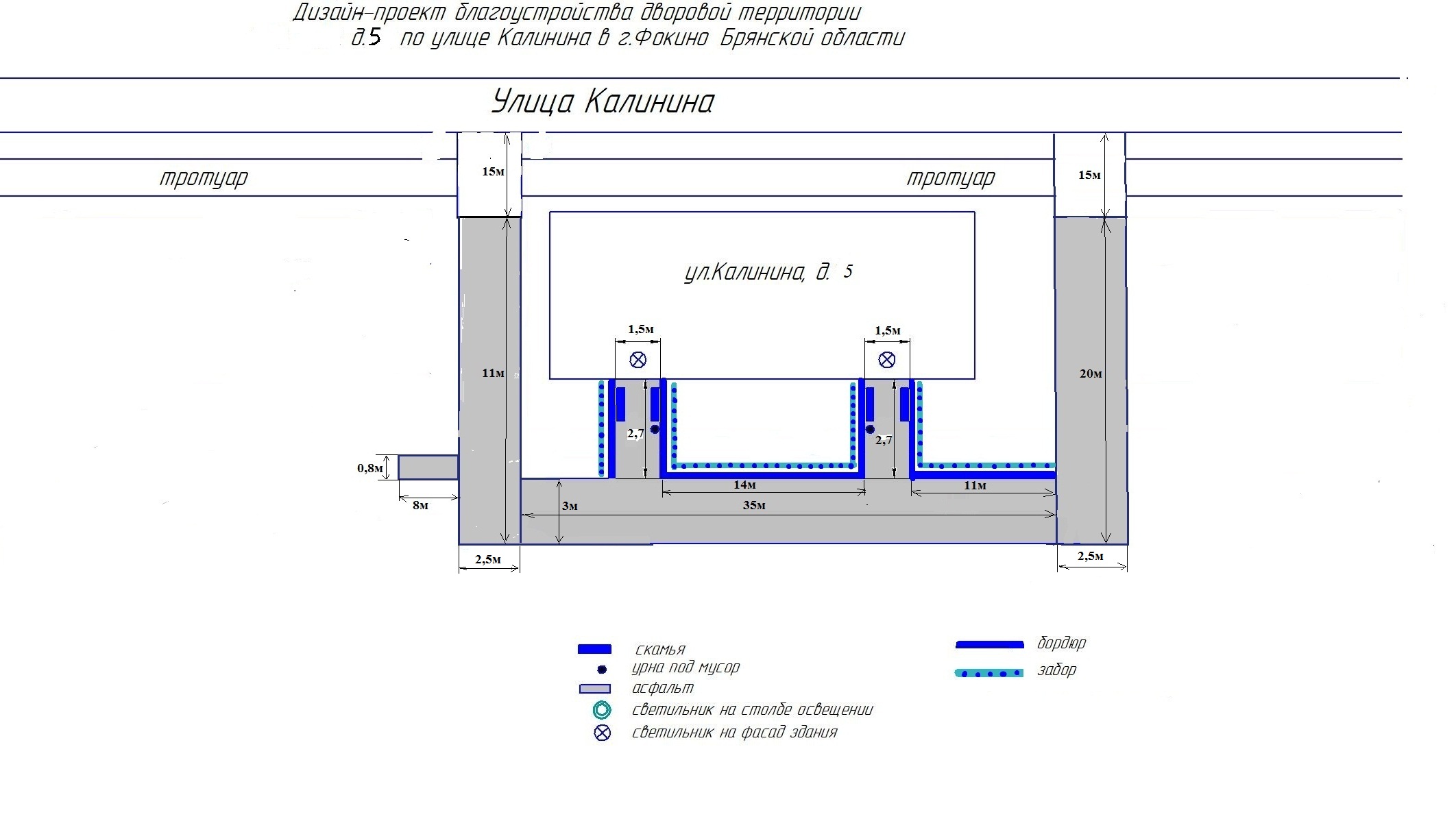 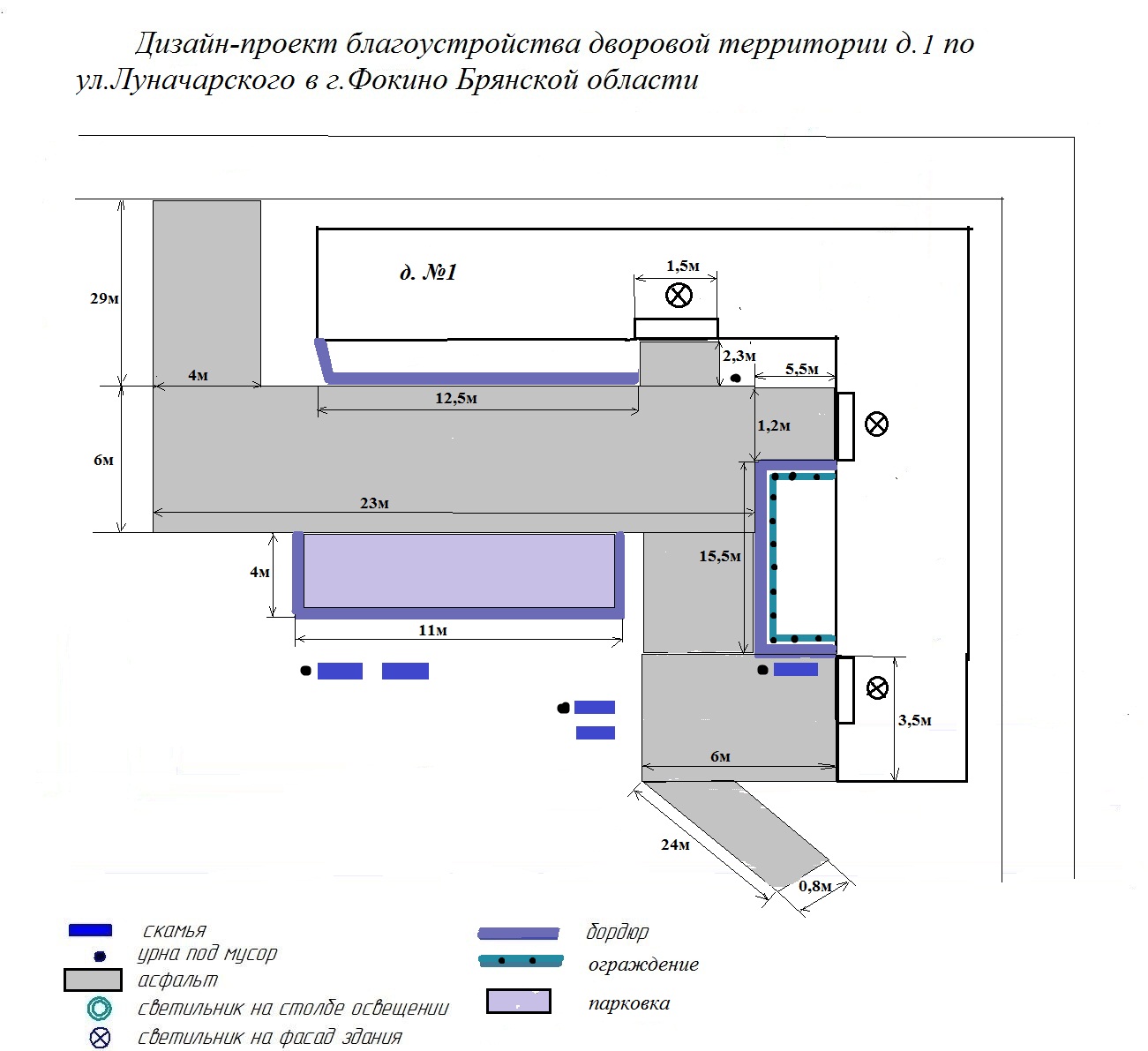 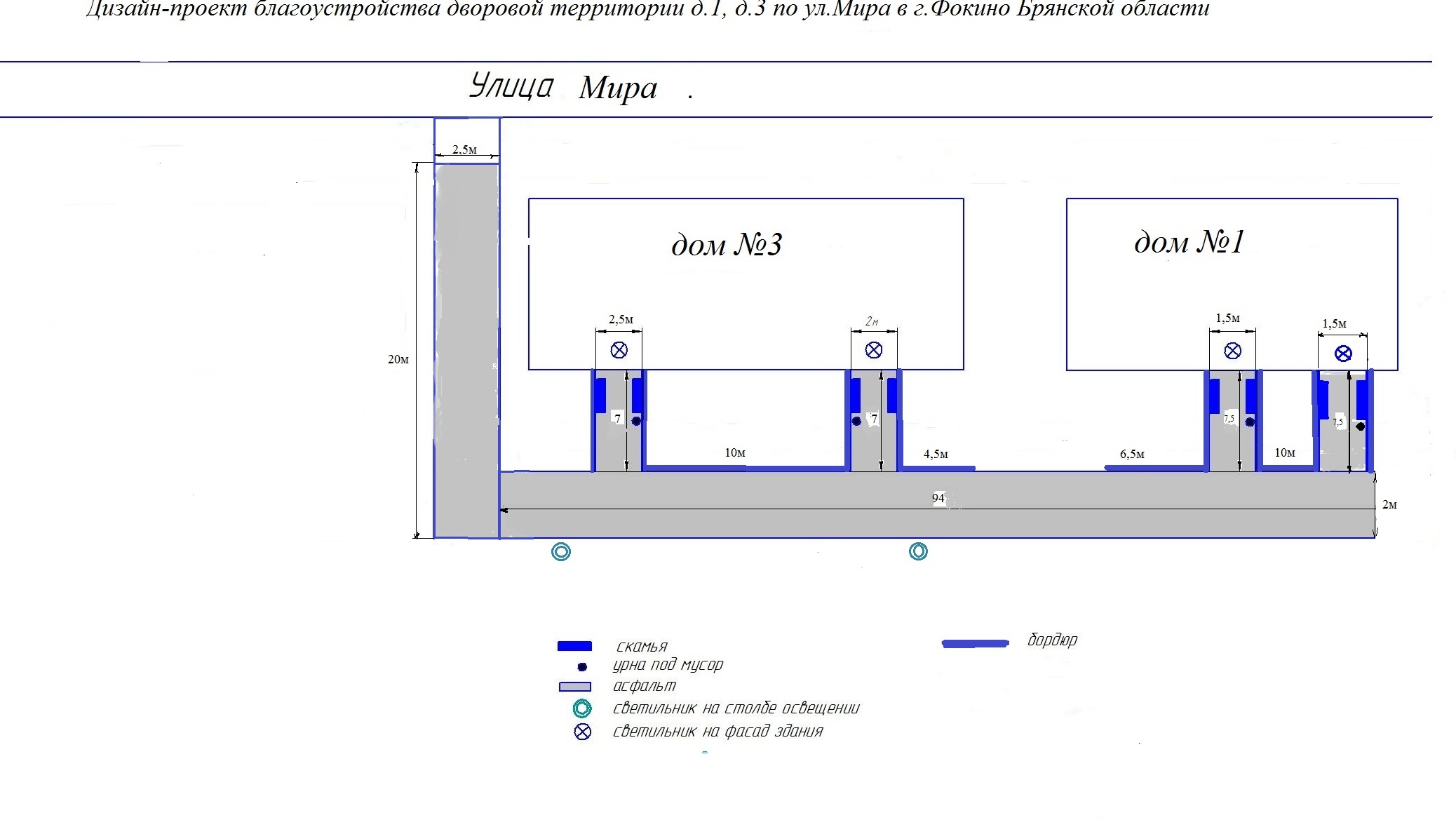 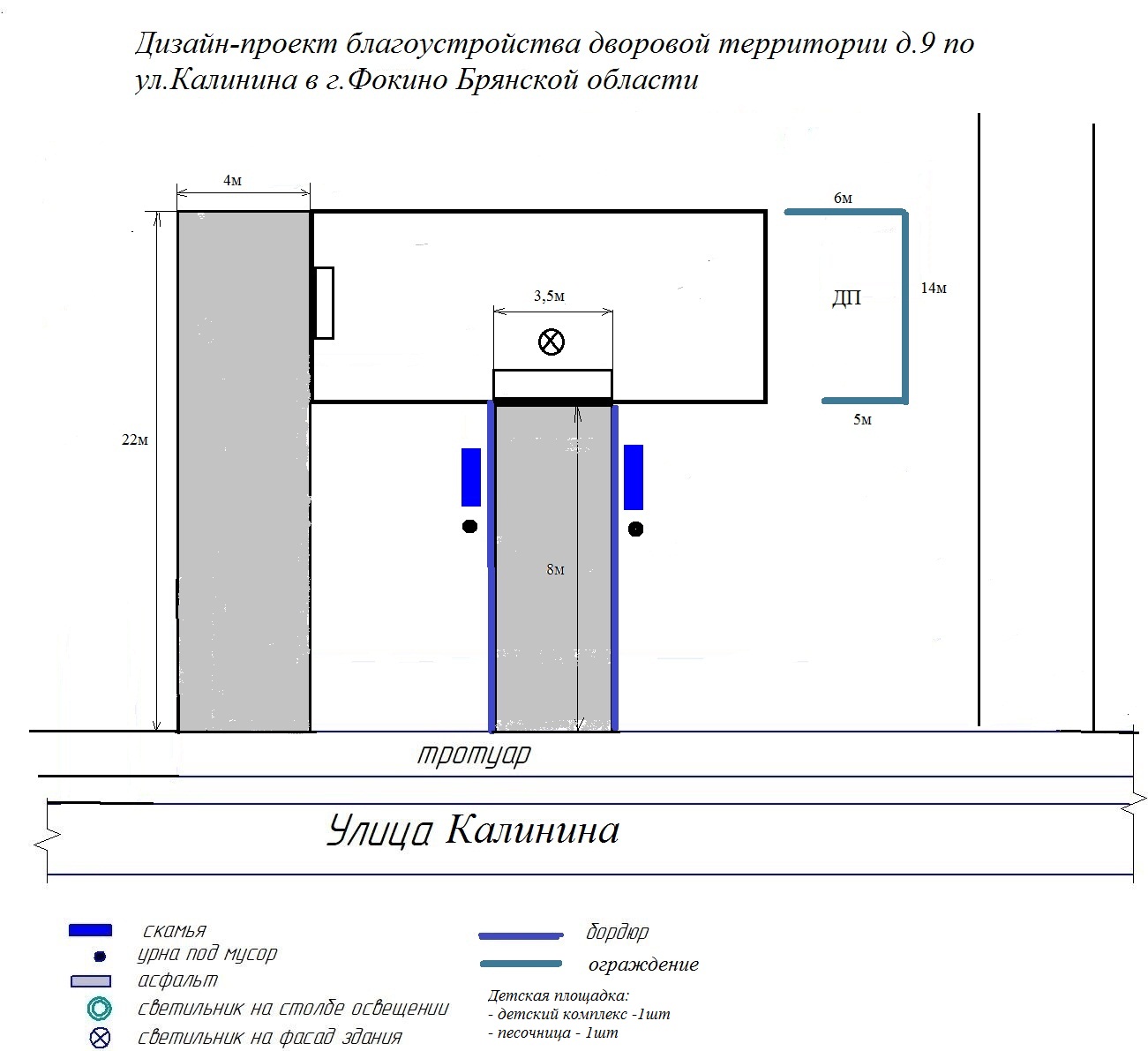 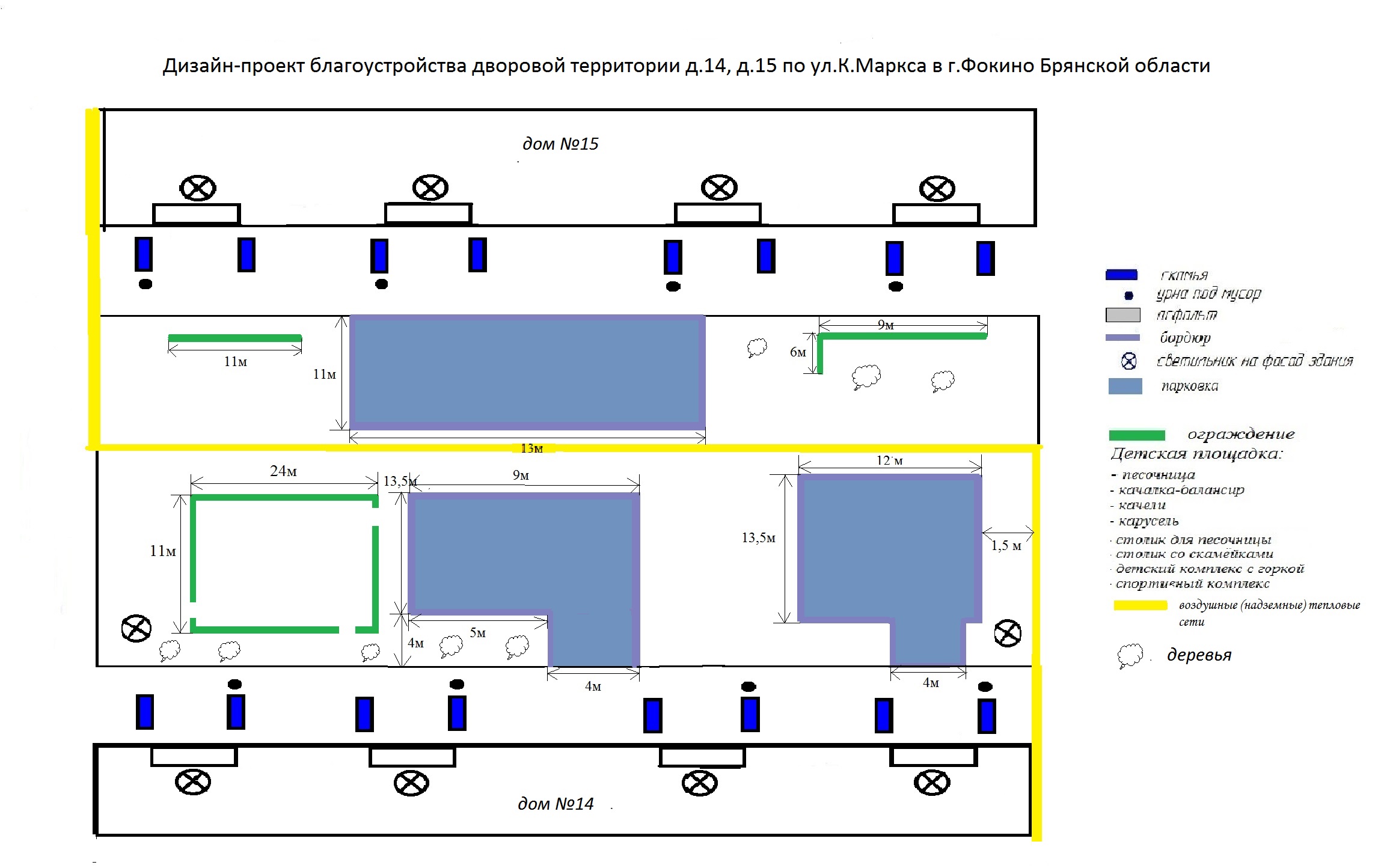 